Муниципальное бюджетное общеобразовательное учреждение« Средняя общеобразовательная школа  №5 г. Дубна Московской области»РАБОЧАЯ ПРОГРАММАПо алгебре 9 класс (Колягин, 136 часов)2018-2019уч.годПояснительная запискаНастоящая рабочая программа по алгебре для 9 разработана на основе следующих нормативных документов:Федерального закона «Об образовании в Российской Федерации» от 29 декабря 2012 года №273-ФЗ.Федерального базисного учебного плана, утвержденного приказом Министерства образования Российской Федерации от 09.03.2004 № 1312.Федерального компонента государственного стандарта общего образования, утвержденного приказом Министерства образования Российской Федерации от 05.03.2004 № 1089 «Об утверждении федерального компонента государственных стандартов начального общего, основного общего и среднего (полного) общего образования».Приказа Министерства образования и науки Российской Федерации от 30.08.2010 № 889 «О внесении изменений в федеральный базисный учебный план и примерные учебные планы для образовательных учреждений Российской Федерации, реализующих программы общего образования, утвержденные приказом Министерства образования Российской Федерации от 09.03.2004 № 1312 "Об утверждении федерального базисного учебного плана и примерных учебных планов для образовательных учреждений Российской Федерации, реализующих программы общего образования».Приказа Министерства образования и науки Российской Федерации от 31.01.2012 № 69 «О внесении изменений в федеральный компонент государственных образовательных стандартов начального общего, основного общего и среднего (полного) общего образования, утверждённый приказом Министерства образования Российской Федерации от 05 марта 2004 г. № 1089».Государственной программы РФ «Развитие образования» на 2013-2020 годы, утвержденной Распоряжением Правительства РФ от 15.05.2013 № 792-р «О государственной программе Российской Федерации «Развитие образования» на 2013-2020 годы».Приказа Министерства образования и науки Российской Федерации от 19.12.2012 № 1067 «Об утверждении федеральных перечней учебников на 2013/2014 учебный год, рекомендованных, допущенных, к использованию в образовательном процессе в ОУ, реализующих образовательные программы общего образования и имеющих государственную аккредитацию».Приказа Министерства образования и науки Российской Федерации от 31.03.2014 № 253 «Об утверждении федерального перечня учебников, рекомендуемых к использованию при реализации имеющих государственную аккредитацию образовательных программ начального общего, основного общего, среднего общего образования».Приказа Министерства образования и науки Российской Федерации от 08.06.2015 № 576 «О внесении изменений в федеральный перечень учебников, рекомендуемых к использованию при реализации имеющих государственную аккредитацию образовательных программ начального общего, основного общего, среднего общего образования, утвержденный приказом Министерства образования и науки Российской Федерации от 31 марта 2014 г. № 253».Примерной программы на основе Федерального компонента государственного стандарта основного общего образования. Программа для 5-11 классов общеобразовательного учреждения. – М.: Просвещение, 2004.ИОСО РАО Составители: Миндюк Н.Г., Кузнецова Г.М.– М.: Дрофа, 2005.Примерной программы основного общего образования по математике. Математика. Содержание образования. Сборник нормативно-правовых документов и методических материалов. - М.: Вентана-Граф, 2008.Алгебра. Сборник рабочих программ 7-9 классы: пособие для учителей общеобразоват. учреждений / (составитель Т.А. Бурмистрова). – М.: Просвещение, 2011.Рабочая программа разработана на основе примерной программы основного общего образования по алгебре, с учетом требований Федерального компонента государственного стандарта общего образования, соответствует БУП и учебнику: Колягин Ю.М., Ткачёва М.В., Фёдорова Н.Е. Алгебра 9. / М.: Просвещение, 2015, и ориентирована на учащихся 9 класса. Место предмета в учебном планеСогласно федеральному базисному учебному плану для образовательных учреждений Российской Федерации в учебном плане школы на изучение математики (алгебры) на ступени основного общего образования отводится 3 часа в неделю или 102 часа в год из федерального компонента.Учебный план предназначен для очной формы обучения, продолжительность учебного года составляет 34 недели.Соответственно на изучение алгебры в 9 классе в учебном плане образовательной организации отводится 4 часа в неделю, 136 часов в год из федерального компонента.Из них контрольных работ 7 часов, которые распределены по разделам следующим образом: «Степень с рациональным показателем» - 1 час, «Степенная функция» - 1 час, «Прогрессии» - 1 час, «Случайные события» - 1 час, «Случайные величины» - 1 час, «Множества. Логика» - 1 час и 1 час отведен на итоговую контрольную работу.Федеральный компонент направлен на реализацию следующих основных целей:формирование целостного представления о мире, основанного на приобретенных знаниях, умениях, навыках и способах деятельности;приобретение опыта разнообразной деятельности (индивидуальной и коллективной), опыта познания и самопознания;подготовка к осуществлению осознанного выбора индивидуальной образовательной или профессиональной траектории.Основное общее образование - завершающая ступень обязательного образования в Российской Федерации. Поэтому одним из базовых требований к содержанию образования на этой ступени является достижение выпускниками уровня функциональной грамотности, необходимой в современном обществе по математическому направлению.Изучение математики на ступени основного общего образования направлено на достижение следующих целей:овладение системой математических знаний и умений, необходимых для применения в практической деятельности, изучения смежных дисциплин, продолжения образования;интеллектуальное развитие, формирование качеств личности, необходимых человеку для полноценной жизни в современном обществе: ясность и точность мысли, критичность мышления, интуиция, логическое мышление, элементы алгоритмической культуры, пространственных представлений, способность к преодолению трудностей;формирование представлений об идеях и методах математики как универсального языка науки и техники, средства моделирования явлений и процессов;воспитание культуры личности, отношения к математике как к части общечеловеческой культуры, понимание значимости математики для научно-технического прогресса.Рабочая программа по алгебре разработана в соответствии с Примерной программой основного общего образования по математике, с учетом требований федерального компонента государственного образовательного стандарта основного общего образования по математике, и основана на авторской программе линии Ю. М. Колягина. Обоснование выбора программы.Реализация рабочей программы осуществляется по учебнику Колягин Ю.М., Ткачёва М.В., Фёдорова Н.Е. Алгебра 9. / М.: Просвещение, 2015. Одна их главных особенностей курса алгебры, представленного в этом учебнике, заключается в том, что в нем реализуется взаимосвязь принципов научности и доступности и уделяется особое внимание обеспечению прочного усвоения основ математических знаний всеми учащимися. Основной теоретический материал излагается с постепенным нарастанием его сложности. Этим достигается необходимая дидактическая и логическая последовательность его построения и возможность научного обоснования основных теоретических положений.Особенностью курса является также его практическая направленность, которая служит стимулом развития у учащихся интереса к алгебре, а также основой для формирования осознанных математических навыков и умений. «Идеология» курса алгебры 9 класса делает его органическим продолжением и обобщением курса арифметики. Центральное понятие этого курса – понятие числа развивается и расширяется.Изложение ведется конкретно-индуктивным методом с постепенным нарастанием роли дедукции, с опорой на практические задачи, мотивирующие полезность изучения видимых математических понятий и иллюстрирующие реальную основу математических абстракций.Успешному формированию навыков и умений способствует алгоритмическая направленность, простота терминологии и символики, достаточное количество упражнений различной трудности, что позволяет выполнять дифференцированную работу с учащимися на уроке.Место и роль учебного курса в овладении обучающимися требований к уровню подготовки обучающихся (выпускников) в соответствии с государственным образовательным стандартом.Курс алгебры 9 класса важное звено школьного математического образования. Основой целеполагания является обновление требований к уровню подготовки школьников в системе естественно-математического образования, отражающее важнейшую особенность педагогической концепции государственного стандарта - переход от суммы «предметных результатов» к «межпредметным результатам». Такие  результаты представляют собой обобщенные способы деятельности, которые отражают специфику не отдельных предметов, а ступеней общего образования. В государственном стандарте они зафиксированы как общие учебные умения, навыки и способы человеческой деятельности, что предполагает повышенное внимание к развитию межпредметных связей курса математики.Дидактическая модель обучения и педагогические средства отражают модернизацию основ учебного процесса, их переориентацию на достижение конкретных результатов в виде сформированных умений и навыков учащихся, обобщенных способов деятельности. Формирование целостных представлений о математике будет осуществляться в ходе творческой деятельности учащихся на основе личностного осмысления математических фактов и явлений. Особое внимание уделяется познавательной активности учащихся, их мотивированности к самостоятельной учебной работе. Это предполагает все более широкое использование нетрадиционных форм уроков, в том числе методики деловых и ролевых игр, проблемных дискуссий, межпредметных интегрированных уроков и т. д. Общая характеристика учебного предметаАлгебра нацелена на формирование математического аппарата для решения задач из математики, смежных предметов, окружающей реальности. Язык алгебры подчеркивает значение математики как языка для построения математических моделей, процессов и явлений реального мира. Одной из основных задач изучения алгебры является развитие алгоритмического мышления, необходимого, в частности, для освоения курса информатики; овладение навыками дедуктивных рассуждений. Преобразование символических форм вносит свой специфический вклад в развитие воображения, способностей к математическому творчеству. Другой важной задачей изучения алгебры является получение школьниками конкретных знаний о функциях как важнейшей математической модели для описания и исследования разнообразных процессов (равномерных, равноускоренных, экспоненциальных, периодических и др.), для формирования у учащихся представлений о роли математики в развитии цивилизации и культуры. Требования к уровню подготовки выпускниковВ результате изучения математики ученик должен:Знать/понимать:существо понятия математического доказательства; примеры доказательств;существо понятия алгоритма; примеры алгоритмов;как используются математические формулы, уравнения и неравенства; примеры их применения для решения математических и практических задач;как математически определенные функции могут описывать реальные зависимости; приводить примеры такого описания;как	потребности	практики	привели	математическую	науку	к	необходимости расширения понятия числа;вероятностный характер многих закономерностей окружающего мира; примеры статистических закономерностей и выводов;каким образом геометрия возникла из практических задач землемерия; примеры геометрических объектов и утверждений о них, важных для практики;смысл	идеализации,	позволяющей	решать	задачи	реальной	действительности математическими методами, примеры ошибок, возникающих при идеализации.Уметь:составлять буквенные выражения и формулы по условиям задач; осуществлять в выражениях и формулах числовые подстановки и выполнять соответствующие вычисления, осуществлять подстановку одного выражения в другое; выражать из формул одну переменную через остальные;выполнять основные действия со степенями с целыми показателями, с многочленами и с алгебраическими дробями; выполнять разложение многочленов на множители; выполнять тождественные преобразования рациональных выражений;применять свойства арифметических квадратных корней для вычисления значений и преобразований числовых выражений, содержащих квадратные корни;решать линейные, квадратные уравнения и рациональные уравнения, сводящиеся к ним, системы двух линейных уравнений и несложные нелинейные системы;решать линейные и квадратные неравенства с одной переменной и их системы;решать текстовые задачи алгебраическим методом, интерпретировать полученный результат, проводить отбор решений исходя из формулировки задачи;изображать числа точками на координатной прямой;определять координаты точки плоскости, строить точки с заданными координатами; изображать множество решений линейного неравенства;распознавать арифметические и геометрические прогрессии; решать задачи с применением формулы общего члена и суммы нескольких первых членов;находить значения функции, заданной формулой, таблицей, графиком, по ее аргументу; находить значение аргумента по значению функции, заданной графиком или таблицей;определять свойства функции по ее графику; применять графические представления при решении уравнений, систем, неравенств;описывать свойства изученных функций, строить их графики;Использовать приобретенные знания и умения в практической деятельности и повседневной жизни для:выполнения расчетов по формулам, составления формул, выражающих зависимости между реальными величинами; нахождения нужной формулы в справочных материалах;моделирования практических ситуаций и исследования построенных моделей с использованием аппарата алгебры;описания зависимостей между физическими величинами соответствующими формулами при исследовании несложных практических ситуаций;интерпретации графиков реальных зависимостей между величинами. При организации учебного процесса будет обеспечена последовательность изучения учебного материала: новые знания опираются на недавно пройденный материал; обеспечено поэтапное раскрытие тем с последующей реализацией; закрепление в процессе практикумов, тренингов и итоговых собеседований; будут использоваться уроки- соревнования, уроки консультации, зачеты. Формы организации учебного процесса:индивидуальные;групповые;индивидуально-групповые;фронтальные;практикумы.В процессе обучения применяются следующие виды обучения:Урок-лекция. Предполагаются совместные усилия учителя и учеников для решения общей проблемной познавательной задачи. На таком уроке используется демонстрационный материал на компьютере, разработанный учителем или учениками, мультимедийные продукты.Урок-практикум. На уроке учащиеся работают над различными заданиями в зависимости от своей подготовленности. Виды работ могут быть самыми разными: письменные исследования, решение различных задач, изучение свойств различных функций, практическое применение различных методов решения задач. Компьютер на таких уроках используется как электронный калькулятор, тренажер устного счета, виртуальная лаборатория, источник справочной информации.Комбинированный урок предполагает выполнение работ и заданий разного вида.Урок решения задач. Вырабатываются у учащихся умения и навыки решения задач на уровне обязательной и возможной подготовке. Любой учащийся может использовать компьютерную информационную базу по методам решения различных задач, по свойствам элементарных функций и т.д.Урок-тест. Тестирование проводится с целью диагностики пробелов знаний, контроля уровня обученности учащихся, тренировки технике тестирования. Тесты предлагаются как в печатном, так и в компьютерном варианте. Причем в компьютерном варианте всегда с ограничением времени.Урок-зачет. Устный опрос учащихся по заранее составленным вопросам, а также решение задач разного уровня по изученной теме.Урок-самостоятельная работа. Предлагаются разные виды самостоятельных работ: двухуровневая – уровень обязательной подготовки - «3», уровень возможной подготовки -«4» и «5»; большой список заданий разного уровня, из которого учащийся решает их по своему выбору. Рядом с учеником на таких уроках – включенный компьютер, который он использует по своему усмотрению.Урок-контрольная работа. Проводится на двух уровнях:уровень обязательной подготовки - «3», уровень возможной подготовки - «4» и «5».Компьютерное обеспечение уроков.В разделе рабочей программы «Компьютерное обеспечение» спланировано применение имеющихся компьютерных продуктов: демонстрационный материал, задания для устного опроса учащихся, тренировочные упражнения, а также различные электронные учебники.Демонстрационный материал (слайды).Создается с целью обеспечения наглядности при изучении нового материала, использования при ответах учащихся. Применение анимации при создании такого компьютерного продукта позволяет рассматривать вопросы математической теории в движении, обеспечивает другой подход к изучению нового материала, вызывает повышенное внимание и интерес у учащихся.Изучение многих тем в математике связано со знанием и пониманием свойств элементарных функций. Решение уравнений, неравенств, различных задач предполагает глубокое знание поведения элементарных функций. Виды и формы контроляКонтроль результатов обучения алгебре выполняет, как и все другие компоненты учебного процесса, образовательную, воспитывающую и развивающую функции. Контроль имеет системные свойства и является неотъемлемой частью обучения. С помощью контроля устанавливается степень достигнутости целей и осуществляется управление обучением. Главное требование к контролю - его систематичность.Методы контроля при всем их разнообразии эффективны только тогда, когда они адекватны содержанию и деятельности учащихся по его усвоению.Виды контроля зависят от способа организации или подачи информации от учащихся к учителю. Предварительный контроль предназначен для того, чтобы выявить исходный уровень знаний, от которого можно отталкиваться в последующем обучении. Он может проводиться в начале учебного года или в начале урока. Текущий контроль осуществляется на протяжении всего урока с целью контроля за ходом усвоения изучаемого материала. Тематический (периодический) контроль проводится в конце темы (или какого-либо длительного отрезка учебного времени - полугодия).Внутри названных видов контроля усвоения различают методы контроля. Их рассматривают по группам, соответствующим устной, письменной, экспериментальной и компьютерной проверки.Формы контроля: контрольная работа, дифференцированный индивидуальный письменный опрос, самостоятельная проверочная работа, тестирование, зачет, математический диктант, самостоятельные письменные домашние задания и т.д.).Контрольные работы планируются на основе уровневой дифференциации: базовый, повышенный и высокий уровень.Для текущего тематического контроля и оценки знаний в системе уроков предусмотрены уроки-зачеты, контрольные работы. Курс завершают уроки, позволяющие обобщить и систематизировать знания, а также применить умения, приобретенные при изучении алгебры.При организации учебно-познавательной деятельности предполагается работа с дидактическим раздаточным материалом, где имеются вопросы и задания.По алгебре в 9 классе проводятся текущие, промежуточная и итоговая письменные контрольные работы, самостоятельные работы, контроль знаний в форме теста. На четвертом уроке проводится входная контрольная работа, рассчитанная на урок. Текущие контрольные работы имеют целью проверку усвоения, изучаемого и проверяемого программного материала. На контрольные работы отводится 1 час. Итоговая контрольная работа проводится в конце учебного года.Самостоятельные работы и тестирование рассчитаны на часть урока (15-25 мин), в зависимости от цели проведения контроля.Формы контроля ЗУН (ов):наблюдениебеседафронтальный опросопрос в парахпрактикумсамостоятельная работатестированиеписьменная контрольная работа Критерии оценок по математикеоценивание знаний и умений учащихся с учетом их индивидуальных особенностей осуществляется по следующим направлениям:Содержание и объем материала, подлежащего проверке, определяется программой. При проверке усвоения материала нужно выявлять полноту, прочность усвоения учащимися теории и умения применять ее на практике в знакомых и незнакомых ситуациях.Основными формами проверки знаний и умений учащихся по математике являются письменная контрольная работа и устный опрос. При оценке письменных и устных ответов учитель в первую очередь учитывает показанные учащимися знания и умения. Оценка зависит также от наличия и характера погрешностей, допущенных учащимися.Среди погрешностей выделяются ошибки и недочеты. Погрешность считается ошибкой, если она свидетельствует о том, что ученик не овладел основными знаниями, умениями, указанными в программе.К недочетам относятся погрешности, свидетельствующие о недостаточно полном или недостаточно прочном усвоении основных знаний и умений или об отсутствии знаний, не считающихся в программе основными.Недочетами также считаются: погрешности, которые не привели к искажению смысла, полученного учеником задания или способа его выполнения; неаккуратная запись; небрежное выполнение чертежа.Граница между ошибками и недочетами является в некоторой степени условной. При одних обстоятельствах допущенная учащимися погрешность может рассматриваться учителем как ошибка, в другое время и при других обстоятельствах — как недочет.Задания для устного и письменного опроса учащихся состоят из теоретических вопросов и задач.Ответ на теоретический вопрос считается безупречным, если по своему содержанию полностью соответствует вопросу, содержит все необходимые теоретические факты я обоснованные выводы, а его изложение и письменная запись математически грамотны и отличаются последовательностью и аккуратностью.Решение задачи считается безупречным, если правильно выбран способ решения, само решение сопровождается необходимыми объяснениями, верно выполнены нужные вычисления и преобразования, получен верный ответ, последовательно и аккуратно записано решение. Оценка устных ответов учащихсяОтвет оценивается отметкой «5», если ученик:полно раскрыл содержание материала в объеме, предусмотренном программой и учебником, изложил материал грамотным языком в определенной логической последовательности, точно используя математическую терминологию и символику;правильно выполнил рисунки, чертежи, графики, сопутствующие ответу;показал умение иллюстрировать теоретические положения конкретными примерами, применять их в новой ситуации при выполнении практического задания;продемонстрировал усвоение ранее изученных сопутствующих вопросов, сформированность и устойчивость используемых при отработке умений и навыков;отвечал самостоятельно без наводящих вопросов учителя. Возможны одна - две неточности при освещении второстепенных вопросов или в выкладках, которые ученик легко исправил по замечанию учителя.Ответ оценивается отметкой «4», еслион удовлетворяет в основном требованиям на оценку «5», но при этом имеет один из недостатков:в изложении допущены небольшие пробелы, не исказившие математическое содержание ответа;допущены один – два недочета при освещении основного содержания ответа, исправленные по замечанию учителя;допущены ошибка или более двух недочетов при освещении второстепенных вопросов или в выкладках, легко исправленные по замечанию учителя.Отметка «3» ставится в следующих случаях:неполно или непоследовательно раскрыто содержание материала, но показано общее понимание вопроса и продемонстрированы умения, достаточные для дальнейшего усвоения программного материала (определенные «Требованиями к математической подготовке учащихся»);имелись затруднения или допущены ошибки в определении понятий, использовании математической терминологии, чертежах, выкладках, исправленные после нескольких наводящих вопросов учителя;ученик не справился с применением теории в новой ситуации при выполнении практического задания, но выполнил задания обязательного уровня сложности по данной теме;при знании теоретического материала выявлена недостаточная сформированность основных умений и навыков.Отметка «2» ставится в следующих случаях:не раскрыто основное содержание учебного материала;обнаружено незнание или непонимание учеником большей или наиболее важной части учебного материала;допущены ошибки в определении понятий, при использовании математической терминологии, в рисунках, чертежах или графиках, в выкладках, которые не исправлены после нескольких наводящих вопросов учителя.Отметка «1» ставится, если:ученик обнаружил полное незнание и непонимание изучаемого учебного материала или не смог ответить ни на один из поставленных вопросов по изучаемому материалу. Оценка письменных работ учащихсяОтметка «5» ставится, если:работа выполнена полностью;в логических рассуждениях и обосновании решения нет пробелов и ошибок;в решении нет математических ошибок (возможна одна неточность, описка, не являющаяся следствием незнания или непонимания учебного материала).Отметка «4» ставится, если:работа выполнена полностью, но обоснования шагов решения недостаточны (если умение обосновывать рассуждения не являлось специальным объектом проверки);допущена одна ошибка или два-три недочета в выкладках, рисунках, чертежах или графиках (если эти виды работы не являлись специальным объектом проверки).Отметка «3» ставится, если:допущены более одной ошибки или более двух-трех недочетов в выкладках, чертежах или графиках, но учащийся владеет обязательными умениями по проверяемой теме.Отметка «2» ставится, если:допущены существенные ошибки, показавшие, что учащийся не владеет обязательными умениями по данной теме в полной мере.Отметка «1» ставится, если:работа показала полное отсутствие у учащегося обязательных знаний и умений по проверяемой теме или значительная часть работы выполнена не самостоятельно. КРИТЕРИИ ОШИБОКК грубым ошибкам относятся ошибки, которые обнаруживают незнание учащимися формул, правил, основных свойств, теорем и неумение их применять; незнание приемов решения задач, рассматриваемых в учебниках, а также вычислительные ошибки, если они не являются опиской;К негрубым ошибкам относятся: потеря корня или сохранение в ответе постороннего корня; отбрасывание без объяснений одного из них и равнозначные им;К недочетам относятся: нерациональное решение, описки, недостаточность или отсутствие пояснений, обоснований в решениях.Требования к уровню подготовки учащихся 9 классов.В результате изучения курса алгебры 9-го класса учащиеся: Должны знать:алгоритм деления многочленов, решения алгебраических уравнений и систем уравнений;понятие степени с целым показателем;алгоритм исследования функции по заданному графику;понятия синуса, косинуса, тангенса и котангенса произвольного угла;понятия арифметической и геометрической прогрессий;различные виды событий, вероятность события;о закономерностях в массовых случайных явлениях;понятие множества и его элементов, подмножеств;понятие высказывания, прямой и обратной теорем;алгоритм нахождения расстояния между двумя точками, уравнения окружности, уравнения прямой; Должны уметь:выполнять деление многочленовуметь решать алгебраические уравнения, системы уравнений;находить по графику промежутки возрастания и убывания функции, а также промежутки, в которых функция сохраняет знак;понимать содержательный смысл важнейших свойств функции; по графику функции отвечать на вопросы, касающиеся её свойств;бегло и уверенно выполнять арифметические действия с рациональными числами; вычислять значения числовых выражений, содержащих степени и корни;решать простейшие системы, содержащие уравнения второй степени с двумя переменными; решать текстовые задачи с помощью составления таких систем;распознавать арифметические и геометрические прогрессии; решать задачи с применением формулы общего члена и суммы нескольких первых членов;вычислять значения тригонометрических функций по известному значению одной из них; выполнять несложные преобразования тригонометрических выражений;находить вероятность события, когда число равновозможных исходов испытания очевидно;находить вероятность события после проведения серии однотипных испытаний;выполнять сбор и наглядное представление статистических данных;находить центральные тенденции выборки;находить	разность	множеств,	дополнение	до	множества,	пересечение	и объединение множеств;записывать уравнение окружности, уравнение прямой по заданным данным;с помощью графической иллюстрации определять фигуру, заданную системой уравнений или неравенством; применять на практике для:решения несложных практических расчетных задач, в том числе с использованием при необходимости справочной литературы, калькулятора, компьютера;устной	прикидки,	и	оценки	результата	вычислений,	проверки	результата вычислений выполнением обратных действий;интерпретации результата решения задач.ТРЕБОВАНИЯ К УРОВНЮ ПОДГОТОВЛЕННОСТИ УЧАЩИХСЯ(по темам) Степень с рациональным показателем Знать: определение степени с целым отрицательным показателем, свойства степени; определение корня n- степени, его свойства; свойства корня n- степени; как выполнять арифметические действия, сочетая устные и письменные приёмы; правила возведения неравенства в квадрат, у которого левая и правая части положительны, в рациональную степень. Уметь: представлять степень с целым отрицательным показателем в виде дроби и наоборот, применять все свойства; выполнять преобразования выражений, содержащих радикалы находить значения степени с рациональным показателем; проводить по известным формулам и правилам преобразования буквенных выражений, включающих степени.Степенная функция. Знать: определение функции, области определения и области значения функции; определение возрастающей и убывающей функции на промежутке; условия возрастания и убывания функции	y = xr; определение чётной и нечётной функции; как расположен график четной и нечетной функции;  свойства  функция y = , её график.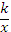  Уметь: находить область определения функции; строить графики степенной функции  при различных значениях показателя; описывать по графику свойства функции. по формуле определять четность и нечетность функции; приводить примеры этих функций; строить  график  функции  y  =  , описывать по графику свойства функции; строить график функции  y =  , описывать свойства функции; использовать свойства степенной функции при решении различных уравнений и неравенств, решать иррациональное уравнение.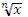 Прогрессии. Знать: определение числовой последовательности; определение и формулу n – го члена арифметической прогрессии, характеристическое свойство арифметической прогрессии; формулы суммы n первых членов арифметической прогрессии; определение и формулу n– го члена прогрессии, характеристическое свойство геометрической прогрессии;  формулу суммы n первых членов геометрической прогрессии Уметь: приводить примеры последовательностей; определять член последовательности по формуле; применять при решении задач указанные формулы.Случайные события Знать: определения невозможного, достоверного и случайного события; совместного и несовместного события; правило геометрических вероятностей; определение относительной частоты события, статистической вероятности; закон больших чисел Уметь: заполнять и оформлять таблицы, отвечать на вопросы с помощью таблиц; решать вероятностные задачи с помощью комбинаторики; применять правило геометрической вероятности при решении задач.Случайные величины Иметь: представление о таблице распределения данных в таблице сумм; представление о полигоне частот, о полигоне относительных частот, о разбиении  на  классы,  о  столбчатой и круговой диаграммах;о генеральной совокупности, выборке, репрезентативной выборке, объёме генеральной совокупности, о выборочном методе, среднем арифметическом относительных частот. Уметь: составлять по задаче таблицы распределения данных находить размах, моду, медиану совокупности значений; среднее значение случайной величины.Множества. Логика Знать: формулы расстояние между двумя точками, уравнение окружности; уравнение прямой. Уметь: находить на числовом множестве разность множеств, дополнение до множества, пересечение и объединение множеств; сформулировать высказывание, находить множество истинности предложения, определять, истинно или ложно высказывание; находить расстояние между двумя точками, записывать уравнение окружности с заданным центром и радиусом; записывать уравнение прямой, проходящей через заданные точки; устанавливать взаимное расположение прямых; с помощью графической иллюстрации определить фигуру, заданную системой уравнений.Повторение Уметь: выполнять арифметические действия, сочетая устные и письменные приемы, находить значения корня натуральной степени, степени с рациональным показателем; проводить по известным формулам и правилам преобразования буквенных выражений, включающих степени, радикалы; вычислять значения числовых и буквенных выражений, осуществляя необходимые подстановки и преобразования; решать линейные, квадратные, рациональные уравнения и неравенства, их системы; составлять уравнения и неравенства по условию задачи; использовать для приближённого решения уравнений и неравенств графический метод; изображать на координатной плоскости множества решений простейших уравнений, неравенств и их систем; составлять уравнения и неравенства по условию задачи. Планируемый уровень подготовки выпускников на конец учебного года.В ходе преподавания алгебры, работы над формированием у учащихся перечисленных в программе знаний и умений, следует обращать внимание на то, чтобы они овладевали умениями общеучебного характера, разнообразными способами деятельности, приобретали опыт:планирования и осуществления алгоритмической деятельности, выполнения заданных и конструирования новых алгоритмов;решения разнообразных классов задач из различных разделов курса, в том числе задач, требующих поиска пути и способов решения;исследовательской деятельности, развития идей, проведения экспериментов, обобщения, постановки и формулирования новых задач;ясного, точного, грамотного изложения своих мыслей в устной и письменной речи, использования различных языков математики (словесного, символического, графического), свободного перехода с одного языка на другой для иллюстрации, интерпретации, аргументации и доказательства;проведения доказательных рассуждений, аргументации, выдвижения гипотез и их обоснования;поиска, систематизации, анализа и классификации информации, использования разнообразных информационных источников, включая учебную и справочную литературу, современные информационные технологии.Содержание обучения в 9 классеПовторение курса алгебры 8 класса (6часов).Решение квадратных уравнений и неравенств. Метод интервалов. Действия с квадратными корнями. Построение графиков кв. функцийСтепень с рациональным показателем (13 часов).Степень с целым показателем и ее свойства. Возведение числового неравенства в степень с натуральным показателем.Основная цель — сформировать понятие степени с целым показателем; выработать умение выполнять преобразования простейших выражений, содержащих степень с целым показателем; ввести понятия корня п-й степени и степени с рациональным показателем.Детальное изучение степени с натуральным показателем в 7 классе создает базу для введения понятия степени с целым показателем. Однако в начале темы необходимо целенаправленное повторение свойств степени с натуральным показателем и выполнение преобразований алгебраических выражений, содержащих степени с натуральными показателями. Такое повторение служит пропедевтикой к изучению степени с целым показателем и ее свойств, чему в данной теме уделяется основное внимание.Формируется понятие степени с целым отрицательным и нулевым показателями. Повторяется определение стандартного вида числа. Доказывается свойство возведения в степень с целым отрицательным показателем произведения двух множителей. Учащиеся овладевают умениями находить значение степени с целым показателем при конкретных значениях основания и показателя степени и применять свойства степени для вычисления значений числовых выражений и выполнения простейших преобразований.Учащиеся знакомятся с возведением в натуральную степень неравенств, у которых левые и правые части положительны. В дальнейшем эти знания будут применяться при изучении возрастания и убывания функций у = х2, у = х3.В данной теме вводятся понятие арифметического корня натуральной степени и понятие степени с рациональным показателем. Необходимость их введения обосновывается на конкретных примерах. Формирование умения применять свойства степени с рациональным показателем не предусматривается.Степенная функция (19 часов).Область определения функции. Возрастание и убывание функции. Четность и нечетность функции. Функция у = k/xОсновная цель — выработать умение исследовать по заданному графику функции у = х2, у= х3, у=1/x, y=x1/2, y=k/x, y=ax2+bx+c.При изучении материала данной главы углубляются и существенно расширяются функциональные представления учащихся.На примерах функций у = х3, у = х1/2, у = 1/х рассматриваются основные свойства степенной функции, которые после изучения степени с действительным показателем  лягут в основу формирования представлений о степенной функции с любым действительным показателем. Здесь же важно не только изучить свойства и графики конкретных функций, но и показать прикладной аспект их применения.Учащимся предстоит овладеть такими понятиями, как область определения, четность и нечетность функции, возрастание и убывание функции на промежутке.Понятия возрастания и убывания функции, учащиеся встречали в курсе алгебры 8 класса, но лишь при изучении данной темы формируются определения этих понятий, а,следовательно, появляется возможность аналитически доказать возрастание или убывание конкретной функции на промежутке. (Однако проведение подобных доказательств не входит в число обязательных умений.) Учащиеся должны научиться находить промежутки возрастания функции с помощью графика рассматриваемой функции.При изучении темы примеры функций с дробным показателем не рассматриваются, так как понятие степени с рациональным показателем в данном курсе не вводится.При изучении каждой конкретной функции (включая и функции у = kx + b, y=ax2+bx+c.) предполагается, что учащиеся смогут изобразить эскиз графика рассматриваемой функции и по графику перечислить ее свойства.С помощью функции у = k/x - уточняется понятие обратной пропорциональности, о котором лишь упоминалось в курсе алгебры 8 класса.При изучении данной темы особое внимание уделяется свойствам функций и отображению этих свойств на графиках. Одновременно формируются начальные умения выполнять простейшие преобразования графиков функций.Прогрессии (19 часов).Числовая последовательность. Арифметическая и геометрическая прогрессии. Формулы n-го члена и суммы л первых членов арифметической и геометрической прогрессий.Основная цель — познакомить учащихся с понятиями арифметической и геометрической прогрессий.Учащиеся знакомятся с понятием числовой последовательности, учатся по заданной формуле n-го члена при рекуррентном способе задания последовательности находить члены последовательности.Знакомство	с	арифметической	и	геометрической	прогрессиями	как	числовыми последовательностями особых видов происходит на конкретных практических примерах. Формулы n-го члена и суммы n- первых членов обеих прогрессий выводятся учителем, однако требовать от учащихся выводить эти формулы необязательно.Упражнения не должны предполагать использование в своем решении формул, не приведенных в учебнике. Основное внимание уделяется решению практических и прикладных задач.Случайные события (15 часов).События невозможные, достоверные, случайные. Совместные несовместные события. Равновозможные события. Классическое определение вероятности события. Представление о геометрической вероятности. Решение вероятностных задач с помощью комбинаторики. Противоположные события и их вероятности. Относительная частота и закон больших чисел. Тактика игр, справедливые и несправедливые игры.Основная цель — познакомить учащихся с различными видами событий, с понятием вероятности события и с различными подходами к определению этого понятия; сформировать умения нахождения вероятности события, когда число равновозможных исходов испытания очевидно; обучить нахождению вероятности I события после проведения серии однотипных испытаний.Классическое определение вероятности события вводится и применяется в ходе моделирования опытов (испытаний) с равно возможными исходами: бросание монет, игральных кубиков, изъятие карт из колоды, костей домино из набора и т. п. Статистическое определение вероятности вводится после рассмотрения опытов, в которых равновозможность исходов не очевидна.Приводится теорема о сумме вероятностей противоположных событий. Рассматриваются задачи на нахождение вероятности искомого события через нахождение вероятности противоположного события.Прикладной аспект вероятностных знаний иллюстрируется, в частности, при выявлении справедливых и несправедливых игр, при планировании участия в лотереях и т. п.Случайные величины (12 часов).Таблицы распределения значений случайной величины. Наглядное представление распределения случайной величины: полигон частот, диаграммы круговые, линейные, столбчатые, гистограмма. Генеральная совокупность и выборка. Репрезентативная выборка. Характеристики выборки: размах, мода, медиана, среднее. Представление о законе нормального распределения.Основная цель — сформировать представления о закономерностях в массовых случайных явлениях; выработать умение сбора и наглядного представления статистических данных; обучить нахождению центральных тенденций выборки.После знакомства с различными видами случайных величин приводятся примеры составления таблиц распределения этих величин по вероятностям, частотам, относительным частотам. На основании таблиц распределения строятся полигоны частот и диаграммы.Формируется представление о генеральной совокупности, о произвольной и репрезентативной выборках. На учебных выборках, имеющих небольшой размах, формируется умение находить моду, медиану и среднее значение; умение определять — какую выборку имеет смысл характеризовать одной из центральных тенденций.Рассматриваются дискретные и непрерывные случайные величины, демонстрируется наглядная интерпретация распределения значений непрерывной случайной величины с помощью гистограммы. Приводятся характеристики выборки — отклонение от среднего, дисперсия, среднее квадратичное отклонение. Формулируется правило трех сигм.Множество и логика (13 часов).Подмножества. Множество. Элементы множества, характеристическое свойство. Круги Эйлера. Разность множеств, дополнение до множества, числовые множества, пересечение и объединение множеств, совокупность. Высказывания. Отрицание высказывания, предложение с переменной, множество истинности, равносильные множества, символы общности и существования, прямая и обратная теорема, необходимые и достаточные условия взаимно противоположные теоремы. Расстояния между двумя точками, формула расстояния, уравнение фигуры, уравнение окружности. Уравнение и график прямой, угловой коэффициент прямой, взаимное расположение прямых. Фигура, заданная уравнением или системой уравнений с двумя неизвестным. Фигура, заданная неравенством или системой неравенств с двумя неизвестными.Основная цель – формирование представлений о подмножестве, множестве, элементах множества, о характеристическом свойстве, о кругах Эйлера, о разности множеств, о дополнении до множества, о числовые множества, пересечении и объединении множеств, совокупности.Повторение (38 часов).ТЕМАТИЧЕСКИЙ ПЛАНучебного курса «Математика (Модуль «Алгебра») для 9 класса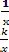  Перечень учебно-методического обеспечения Материальное обеспечениеМультимедийный комплекс (экран+ ПК+проектор)Доска учебнаяНабор геометрических фигурНабор принадлежностей для геометрических построенийКомплект таблицУчебные плакаты Литература для учителяКолягин Ю.М., Ткачёва М.В., Фёдорова Н.Е. Алгебра 9. Учебник./ М.: Просвещение, 2015.Ткачева. Тематические тесты. 9 класс, Просвещение, 2014Макарычев. Алгебра. 9 класс. Дидактические материалы. М., Просвещение, 2015.Алгебра. Тематические тесты. 9 класс. ГИА (к уч.Колягина) Ткачева М.В. - М.: Просвещение, 2010.Колягин. Алгебра. 9 кл. Методические рекомендации.Ткачева. Алгебра. 9 кл. ДМ. (к уч.Колягина)Программы... Алгебра. 7-9 кл. Сборник рабочих программ. / Бурмистрова (ФГОС)Глазков Ю.А. Тесты по алгебре. 9 кл. – М.: Экзамен,2013Глазков  Ю.А.  Самостоятельные  и  контрольные	работы по алгебре. 9 кл. – М.: Экзамен,2016Макарычев Ю.Н. Алгебра. 9 кл. Дидактические материалы. – М.: Просвещение,2015Алгебра. 9 кл. КИМ – М.: ВАКО,2015Рурукин А.Н. Поурочные разработки по алгебре 9 кл. – М: ВАКО,2015 Литература для ученикаКолягин Ю.М., Ткачёва М.В., Фёдорова Н.Е. Алгебра 9. Учебник./ М.: Просвещение, 2015.Ткачева. Рабочая тетрадь. Просвещение, 2014 Интернет-ресурсы	http://mat.edu.ru/Сайт дистанционного обучения РЦОКОиТИнтернет-портал	Всероссийской	олимпиады	школьников.	–	Режим	доступа: http://www.rusolymp.ruВсероссийские дистанционные эвристические олимпиады по математике. – Режим доступа: http://www.eidos.ru/olymp/mathem/index.htmИнформационно-поисковая	система	«Задачи».	–	Режим	доступа	: http://zadachi.mccme.ru/easyЗадачи: информационно-поисковая система задач по математике. – Режим доступа: http://zadachi.mccme.ruКонкурсные задачи по математике: справочник и методы решения. – Режим доступа: http://mschool.kubsu.ru/cdo/shabitur/kniga/tit.htmМатериалы (полные тексты) свободно распространяемых книг по математике. – Режим доступа: http://www.mccme.ru/free-booksМатематика для поступающих в вузы. – Режим доступа: http://www.matematika.agava.ruВыпускные и вступительные экзамены по математике: варианты, методика. – Режим доступа: http://www.mathnet.spb.ruОлимпиадные задачи по математике: база данных. – Режим доступа : http://zaba.ruМосковские	математические	олимпиады.	–	Режим	доступа: http://www.mccme.ru/olympiads/mmoШкольные и районные математические олимпиады в Новосибирске. – Режим доступа: http://aimakarov.chat.ru/school/school.htmlВиртуальная	школа	юного	математика.	–	Режим	доступа: http://math.ournet.md/indexr.htmБиблиотека	электронных	учебных	пособий	по	математике.	–	Режим	доступа: http://mschool.kubsu.ruОбразовательный	портал	«Мир	алгебры».	–	Режим	доступа: http://www.algmir.org/index.htmlСловари БСЭ различных авторов. – Режим доступа: http://slovari.yandex.ruЗаочная	физико-математическая	школа.	–	Режим	доступа: http://ido.tsu.ru/schools/physmat/index.phpМинистерство образования РФ. – Режим доступа: http://www.ed.gov.ru; http://www.edu.ruТестирование on-line. 5–11 классы. – Режим доступа: http://www.kokch.kts.ru/cdoАрхив учебных программ информационного образовательного портала «RusEdu!». – Режим доступа: http://www.rusedu.ruМегаэнциклопедия Кирилла и Мефодия. – Режим доступа: http://mega.km.ruСайты	энциклопедий.	–	Режим	доступа:	http://www.rubricon.ru; http://www.encyclopedia.ruВся элементарная математика. – Режим доступа: http://www.bymath.netЕГЭ по математике. – Режим доступа: http://uztest.ru0 Приложение № 1Лист корректировки рабочей программыУТВЕРЖДАЮПриказ  № ____от ___ ______________2018г.Директор школы __________В.И. СтенгачОпарина Людмила Чеславовна;учитель математики№ п/пСодержание учебного материалаКоличество часовКоличество часовКоличество часовФормы контроля№ п/пСодержание учебного материалавсеготеорияпрактикаФормы контроля1Повторение6152Степень с рациональным показателем1358к/р-13Степенная функция19514к/р-24Прогрессии19514к/р-35Случайные события15510к/р-46Случайные величины1257к/р-57Множества. Логика1367к/р-68Повторение38830К/р в форме ОГЭИТОГО13640967Календарно-тематическое планирование по алгебре.Учебник «Алгебра 9 класс», автор Ю.М.Колягин, М.В.Ткачёва, Н.Е.Фёдорова, М.И.Шабунин.Календарно-тематическое планирование по алгебре.Учебник «Алгебра 9 класс», автор Ю.М.Колягин, М.В.Ткачёва, Н.Е.Фёдорова, М.И.Шабунин.Календарно-тематическое планирование по алгебре.Учебник «Алгебра 9 класс», автор Ю.М.Колягин, М.В.Ткачёва, Н.Е.Фёдорова, М.И.Шабунин.Календарно-тематическое планирование по алгебре.Учебник «Алгебра 9 класс», автор Ю.М.Колягин, М.В.Ткачёва, Н.Е.Фёдорова, М.И.Шабунин.Календарно-тематическое планирование по алгебре.Учебник «Алгебра 9 класс», автор Ю.М.Колягин, М.В.Ткачёва, Н.Е.Фёдорова, М.И.Шабунин.Календарно-тематическое планирование по алгебре.Учебник «Алгебра 9 класс», автор Ю.М.Колягин, М.В.Ткачёва, Н.Е.Фёдорова, М.И.Шабунин.Календарно-тематическое планирование по алгебре.Учебник «Алгебра 9 класс», автор Ю.М.Колягин, М.В.Ткачёва, Н.Е.Фёдорова, М.И.Шабунин.Календарно-тематическое планирование по алгебре.Учебник «Алгебра 9 класс», автор Ю.М.Колягин, М.В.Ткачёва, Н.Е.Фёдорова, М.И.Шабунин.Календарно-тематическое планирование по алгебре.Учебник «Алгебра 9 класс», автор Ю.М.Колягин, М.В.Ткачёва, Н.Е.Фёдорова, М.И.Шабунин.Календарно-тематическое планирование по алгебре.Учебник «Алгебра 9 класс», автор Ю.М.Колягин, М.В.Ткачёва, Н.Е.Фёдорова, М.И.Шабунин.Календарно-тематическое планирование по алгебре.Учебник «Алгебра 9 класс», автор Ю.М.Колягин, М.В.Ткачёва, Н.Е.Фёдорова, М.И.Шабунин.Календарно-тематическое планирование по алгебре.Учебник «Алгебра 9 класс», автор Ю.М.Колягин, М.В.Ткачёва, Н.Е.Фёдорова, М.И.Шабунин.№Наимен ование раздела программыТема урокаКоличеств о часовТип урокаЭлементы содержанияТребования к уровню подготовки обучающихсяВид контроляЦифровые образовате льные ресурсыД/ЗДатапроведения урокаДатапроведения урока№Наимен ование раздела программыТема урокаКоличеств о часовТип урокаЭлементы содержанияТребования к уровню подготовки обучающихсяВид контроляЦифровые образовате льные ресурсыД/ЗпланфактПовторение 6 часовПовторение 6 часовПовторение 6 часовПовторение 6 часовПовторение 6 часовПовторение 6 часовПовторение 6 часовПовторение 6 часовПовторение 6 часовПовторение 6 часовПовторение 6 часовПовторение 6 часов1.ПовторениеПовторение курса алгебры 8 класса1Применение знаний иуменийРешение квадратных уравнений и неравенств. Метод интервалов. Действия с кв. корнями.Построение графиков кв. функцийФОПрезентация«Повторение»индивидуальные задания2.ПовторениеПовторение курса алгебры 8 класса1Применениезнаний и уменийРешение квадратных уравнений и неравенств. Метод интервалов. Действия с кв. корнями.Построение графиков кв. функцийР\ДПрезентация«Повторение»индивидуальные задания3.ПовторениеПовторение курса алгебры 8 класса1Применениезнаний и уменийРешение квадратных уравнений и неравенств. Метод интервалов. Действия с кв. корнями.Построение графиков кв. функцийТЕСТПрезентация«Повторение»индивидуальные задания4.ПовторениеСистемы неравенств1Применениезнаний и уменийРешение квадратных уравнений и неравенств. Метод интервалов. Действия с кв. корнями.Построение графиков кв. функцийФОПрезентация«Повторение»индивидуальные задания5.ПовторениеСистемы неравенств1Применениезнаний и уменийРешение квадратных уравнений и неравенств. Метод интервалов. Действия с кв. корнями.Построение графиков кв. функцийФОПрезентация«Повторение»индивидуальные задания6.ПовторениеСистемы неравенств1Применениезнаний и уменийРешение квадратных уравнений и неравенств. Метод интервалов. Действия с кв. корнями.Построение графиков кв. функцийФОПрезентация«Повторение»индивидуальные заданияГлава I Степень с рациональным показателем (13 часов)Глава I Степень с рациональным показателем (13 часов)Глава I Степень с рациональным показателем (13 часов)Глава I Степень с рациональным показателем (13 часов)Глава I Степень с рациональным показателем (13 часов)Глава I Степень с рациональным показателем (13 часов)Глава I Степень с рациональным показателем (13 часов)Глава I Степень с рациональным показателем (13 часов)Глава I Степень с рациональным показателем (13 часов)Глава I Степень с рациональным показателем (13 часов)Глава I Степень с рациональным показателем (13 часов)Глава I Степень с рациональным показателем (13 часов)7-10Степень с рациональным показателемСтепень с целым показателем.41 урок- изучениенового материалаСтепень с натуральным показателемСравнивать и упорядочивать степени с целыми и рациональными показателями, выполнять вычисления с рац. числами, вычислять значения степеней с целым показателем.Проблемные задания, фронтальный опросП.1 №6-7(четные)7-10Степень с рациональным показателемСтепень с целым показателем.42-3 закреплениеизученногоСтепень с натуральным показателемСравнивать и упорядочивать степени с целыми и рациональными показателями, выполнять вычисления с рац. числами, вычислять значения степеней с целым показателем.Проблемные задания, фронтальный опрос№10-12 9четные)7-10Степень с рациональным показателемСтепень с целым показателем.44 урок - применение знаний иумений.Степень с натуральным показателемСравнивать и упорядочивать степени с целыми и рациональными показателями, выполнять вычисления с рац. числами, вычислять значения степеней с целым показателем.Проблемные задания, фронтальный опрос№16-17(четные) №1911-12Степень с рациональным показателемАрифметический корень натуральной степени21урок- изучение нового материалаКорень n- степени из неотрицательного числа, корень нечётной степени из отрицательного числа, извлечение корня, подкоренное выражение, показатель корня, радикалФормулировать определение корня n- степени, его свойства.Фронтальный опросП.2 №28-30 9четные)11-12Степень с рациональным показателемАрифметический корень натуральной степени22- закрепление изученногоКорень n- степени из неотрицательного числа, корень нечётной степени из отрицательного числа, извлечение корня, подкоренное выражение, показатель корня, радикалВыполнять преобразования выражений, содержащих радикалыТест№33-34(четные)11-12Степень с рациональным показателемАрифметический корень натуральной степени22- закрепление изученногоКорень n- степени из неотрицательного числа, корень нечётной степени из отрицательного числа, извлечение корня, подкоренное выражение, показатель корня, радикалВыполнять преобразования выражений, содержащих радикалыТест13- 15Степень с рациональным показателемСвойства арифметического корня31урок- изучение нового материала2-3 закрепление изученногоКорень n- степени из произведения, частного, степени, корняПрименять свойства корня n- степени для преобразования выраженийФронтальный опросПрезентация«Свойства арифметического корня»П.3 №37-40 (четные)13- 15Степень с рациональным показателемСвойства арифметического корня31урок- изучение нового материала2-3 закрепление изученногоКорень n- степени из произведения, частного, степени, корняПрименять свойства корня n- степени для преобразования выраженийФронтальный опросПрезентация«Свойства арифметического корня»№49-52 (четные)16Степень с рациональным показателемСтепень с рациональным показателем11урок- изучение нового материала2- закрепление изученногоСтепень с любым целочисленным показателем, свойства степени,Выполнять арифметические действия, сочетая устные и письменные приёмы. Находить значения степени с рациональным показателем; проводить по известным формулам и правилам преобразования буквенных выражений, включающих степениФронтальный опросОткрытый банк заданий ОГЭП.4 №60-63(четные)№6716Степень с рациональным показателемСтепень с рациональным показателем11урок- изучение нового материала2- закрепление изученногоСтепень с любым целочисленным показателем, свойства степени,Выполнять арифметические действия, сочетая устные и письменные приёмы. Находить значения степени с рациональным показателем; проводить по известным формулам и правилам преобразования буквенных выражений, включающих степениФронтальный опросОткрытый банк заданий ОГЭП.4 №71(четные)№73 (четные)17Степень с рациональным показателемВозведение в степень числового неравенства11урок- изучение нового материала2- закрепление изученногоНеравенства одного знака, умножение неравенств одного знака, возведение в степень числового неравенства, возведение в положительную степень, возведение в отрицательную степеньВозводить числовое неравенство с положительными левой и правой частью в степеньДифференцирова нные карточки по темеТестовая работаП.5 №76-79(четные)17Степень с рациональным показателемВозведение в степень числового неравенства11урок- изучение нового материала2- закрепление изученногоНеравенства одного знака, умножение неравенств одного знака, возведение в степень числового неравенства, возведение в положительную степень, возведение в отрицательную степеньВозводить числовое неравенство с положительными левой и правой частью в степеньДифференцирова нные карточки по темеТестовая работа№ 80-82(четные)18Степень с рациональным показателемОбобщающий урок по теме«Степень с рациональным показателем»1урок проверки и коррекции знанийСтепень с рациональным показателем, арифметический корень n-й степениПрименять свойства степени и арифметического корня п –ой степени при упрощении выражений и решении показательных уравнений.Проверка домашнего заданияДифференцирова нные карточки по темеПрезентация«Степень с рациональным показателем»Стр.39 Проверь себя!19Степень с рациональным показателемКонтрольная работа№1 по теме «Степень с рациональнымпоказателем»1Контрольный урокК/РНе заданоГлава II Степенная функция (19 часов)Глава II Степенная функция (19 часов)Глава II Степенная функция (19 часов)Глава II Степенная функция (19 часов)Глава II Степенная функция (19 часов)Глава II Степенная функция (19 часов)Глава II Степенная функция (19 часов)Глава II Степенная функция (19 часов)Глава II Степенная функция (19 часов)Глава II Степенная функция (19 часов)Глава II Степенная функция (19 часов)Глава II Степенная функция (19 часов)20-22Степенная функцияАнализ контрольной работы. Область определения функции31 урок- изучение нового материала,2- закрепление изученного,3 урок - применение знаний и умений.Функция, независимая и зависимая переменная, область определения функции, график функцииВычислять значения функций, заданных формулами, составлять таблицы значений функций.ФОТестОткрытый банк заданий ОГЭП.6 № 99(1,4)20-22Степенная функцияАнализ контрольной работы. Область определения функции31 урок- изучение нового материала,2- закрепление изученного,3 урок - применение знаний и умений.Функция, независимая и зависимая переменная, область определения функции, график функцииВычислять значения функций, заданных формулами, составлять таблицы значений функций.ФОТестОткрытый банк заданий ОГЭ№101 (четные)20-22Степенная функцияАнализ контрольной работы. Область определения функции31 урок- изучение нового материала,2- закрепление изученного,3 урок - применение знаний и умений.Функция, независимая и зависимая переменная, область определения функции, график функцииВычислять значения функций, заданных формулами, составлять таблицы значений функций.ФОТестОткрытый банк заданий ОГЭ№10223- 25Степенная функцияВозрастание и убывание функции31 урок- изучение нового материала,2- закрепление изученного,3 урок - применение знаний и умений.Возрастающая и убывающая на множестве функция, степенная функция y = xrСтроить по точкам графики функций. Описывать свойства функции на основе её графического представления.Интерпретировать графики реальных зависимостей.Проблемные задания, фронтальный опросРабота по готовым графикамПроверочная работаПрезентация«Свойства степенной функции»П.7 №105,10823- 25Степенная функцияВозрастание и убывание функции31 урок- изучение нового материала,2- закрепление изученного,3 урок - применение знаний и умений.Возрастающая и убывающая на множестве функция, степенная функция y = xrСтроить по точкам графики функций. Описывать свойства функции на основе её графического представления.Интерпретировать графики реальных зависимостей.Проблемные задания, фронтальный опросРабота по готовым графикамПроверочная работаПрезентация«Свойства степенной функции»П.7 №,10823- 25Степенная функцияВозрастание и убывание функции31 урок- изучение нового материала,2- закрепление изученного,3 урок - применение знаний и умений.Возрастающая и убывающая на множестве функция, степенная функция y = xrСтроить по точкам графики функций. Описывать свойства функции на основе её графического представления.Интерпретировать графики реальных зависимостей.Проблемные задания, фронтальный опросРабота по готовым графикамПроверочная работаПрезентация«Свойства степенной функции»№111(2)26- 28Степенная функцияЧётность и нечётность функции3урок- изучение нового материала,2-3 урок -закрепления изученного и применения знаний и умений ПоисковыйЧётная функция, нечётная функция, симметричное множество, алгоритм исследования функции на чётность, график чётной и нечётной функции, график функции y = 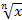 Использовать функциональную символику для записи разнообразных фактов.Проблемные задания, фронтальный опросРабота по готовым графикамПроверочная работаП.8 №116,119(2)26- 28Степенная функцияЧётность и нечётность функции3урок- изучение нового материала,2-3 урок -закрепления изученного и применения знаний и умений ПоисковыйЧётная функция, нечётная функция, симметричное множество, алгоритм исследования функции на чётность, график чётной и нечётной функции, график функции y = Использовать функциональную символику для записи разнообразных фактов.Проблемные задания, фронтальный опросРабота по готовым графикамПроверочная работа№121(четные)29-32Степенная функцияФункция у=к/х41 урок- изучение нового материала,2-4 закрепление изученногоФункция y = , функция y = ,Строить графики указанных функций; описыватьФОДифференцирова нные карточки по темеОткрытый банк заданий ОГЭП.9 №127(четные)29-32Степенная функцияФункция у=к/х41 урок- изучение нового материала,2-4 закрепление изученногоФункция y = , функция y = ,Строить графики указанных функций; описыватьФОДифференцирова нные карточки по темеОткрытый банк заданий ОГЭ128,130(четные)33-37Степенная функцияНеравенства и уравнения, содержащие степень5урок - ознакомления с новым материаломурок- закреп- ления изучен- ного3-4 уроки - применения знаний и умений5 урок- обобщающийИррациональные уравнения, метод возведения в квадрат, проверка корней, посторонний кореньРешать простейшие уравнения и неравенства, содержащие степень. Решать иррациональные уравнения.Проблемные задания, фронтальный опросПрезентация«Решение иррациональных уравнений»П.10 №136-138(четные)33-37Степенная функцияНеравенства и уравнения, содержащие степень5урок - ознакомления с новым материаломурок- закреп- ления изучен- ного3-4 уроки - применения знаний и умений5 урок- обобщающийИррациональные уравнения, метод возведения в квадрат, проверка корней, посторонний кореньРешать простейшие уравнения и неравенства, содержащие степень. Решать иррациональные уравнения.Проблемные задания, фронтальный опросПрезентация«Решение иррациональных уравнений»№142-143(четные)33-37Степенная функцияНеравенства и уравнения, содержащие степень5урок - ознакомления с новым материаломурок- закреп- ления изучен- ного3-4 уроки - применения знаний и умений5 урок- обобщающийИррациональные уравнения, метод возведения в квадрат, проверка корней, посторонний кореньРешать простейшие уравнения и неравенства, содержащие степень. Решать иррациональные уравнения.Проблемные задания, фронтальный опросПрезентация«Решение иррациональных уравнений»№144(четные)33-37Степенная функцияНеравенства и уравнения, содержащие степень5урок - ознакомления с новым материаломурок- закреп- ления изучен- ного3-4 уроки - применения знаний и умений5 урок- обобщающийИррациональные уравнения, метод возведения в квадрат, проверка корней, посторонний кореньРешать простейшие уравнения и неравенства, содержащие степень. Решать иррациональные уравнения.Проблемные задания, фронтальный опросПрезентация«Решение иррациональных уравнений»№15533-37Степенная функцияНеравенства и уравнения, содержащие степень5урок - ознакомления с новым материаломурок- закреп- ления изучен- ного3-4 уроки - применения знаний и умений5 урок- обобщающийИррациональные уравнения, метод возведения в квадрат, проверка корней, посторонний кореньРешать простейшие уравнения и неравенства, содержащие степень. Решать иррациональные уравнения.Проблемные задания, фронтальный опросПрезентация«Решение иррациональных уравнений»Условие в тетради38Степенная функцияКонтрольная работа №2 по теме «Степенная функция»1Контрольная работаК/РПроверь себя! Стр.75Глава III   Прогрессии (19 часов)Глава III   Прогрессии (19 часов)Глава III   Прогрессии (19 часов)Глава III   Прогрессии (19 часов)Глава III   Прогрессии (19 часов)Глава III   Прогрессии (19 часов)Глава III   Прогрессии (19 часов)Глава III   Прогрессии (19 часов)Глава III   Прогрессии (19 часов)Глава III   Прогрессии (19 часов)Глава III   Прогрессии (19 часов)Глава III   Прогрессии (19 часов)39ПрогрессииАнализ контрольной работы. Числовая последовательность.11 урок- изучение нового материала,Числовая последовательность, члены последовательности, формулы n-го члена последовательности, рекуррентные формулыПрименять индексные обозначения, строить речевые высказывания с использованием терминологии, связанной с понятием последовательности.ФОДифференцирова нные карточки по темеГл.3 п.11№164(четные)№16740-42ПрогрессииАрифметическая прогрессия31урок- изучение нового материала2- 3 уроки-- закрепление изученногоАрифметическая прогрессия, разность, формула n-го члена арифметической прогрессии, среднее арифметическое, характеристическое свойствоарифметической прогрессии.Применять при решении задач указанные формулы.ФОПроверка домашнего заданияПрезентация«Арифметическа я прогрессия»П.12 №176(3;4)№179,18140-42ПрогрессииАрифметическая прогрессия31урок- изучение нового материала2- 3 уроки-- закрепление изученногоАрифметическая прогрессия, разность, формула n-го члена арифметической прогрессии, среднее арифметическое, характеристическое свойствоарифметической прогрессии.Применять при решении задач указанные формулы.ФОПроверка домашнего заданияПрезентация«Арифметическа я прогрессия»№184(2) №186№187(четные)40-42ПрогрессииАрифметическая прогрессия31урок- изучение нового материала2- 3 уроки-- закрепление изученногоАрифметическая прогрессия, разность, формула n-го члена арифметической прогрессии, среднее арифметическое, характеристическое свойствоарифметической прогрессии.Применять при решении задач указанные формулы.ФОПроверка домашнего заданияПрезентация«Арифметическа я прогрессия»Условие в тетради43-44ПрогрессииСумма n первых членов арифметической прогрессии2Урок ознакомления с новым материаломАрифметическая прогрессия, формула суммы n первых членов арифметической прогрессииРешать задачи с использованием формул.Фронтальный опросП.13 №196 №202 (2)45ПрогрессииСумма n первых членов арифметической прогрессии1Урок закреп- ления изучен- ногоАрифметическая прогрессия, формула суммы n первых членов арифметической прогрессииДоказывать характеристическое свойство арифметической прогрессии, применять его при решении задач.Дифференцирова нные карточки по темеОткрытый банк заданий ОГЭП.13 №204 №20546ПрогрессииСумма n первых членов арифметической прогрессии1Урок применения знаний и уменийАрифметическая прогрессия, формула суммы n первых членов арифметической прогрессииРешать задачи с использованием формул.Проверочная работаП.13 №238,240(четные)47-48ПрогрессииГеометрическая прогрессия2Урок ознакомления с новым материаломГеометрическая прогрессия, знаменатель геометрической прогрессии, формула n- го члена геометрической прогрессииПрименять при решении задач указанные формулыПроблемные задания, фронтальный опросПрезентация«Геометрическая прогрессия»П.14 №211(четные)№214(четные)49ПрогрессииГеометрическая прогрессия1Урок закрепления изученногоГеометрическая прогрессия, знаменатель геометрической прогрессии, формула n- го члена геометрической прогрессииДоказывать характеристическое свойство геометрической прогрессии, применять его при решении задач.ФОП.14 №215,21750ПрогрессииГеометрическая прогрессия1Урок закрепления изученногоГеометрическая прогрессия, знаменатель геометрической прогрессии, формула n- го члена геометрической прогрессииДоказывать характеристическое свойство геометрической прогрессии, применять его при решении задач.Проверочная работаОткрытый банк заданий ОГЭП.14 №255,246(четные)51ПрогрессииСумма n первых членов геометрической прогрессии1Урок ознакомления с новым материаломГеометрическая прогрессия, формула суммы n первых членов геометрической прогрессииФормула суммы n первых членов геометрической прогрессии. Применять при решении задач указанные формулы.Математический диктантП.15 №222(четные)№224(2)52ПрогрессииСумма n первых членов геометрической прогрессии1Урок закрепления изученногоГеометрическая прогрессия, формула суммы n первых членов геометрической прогрессииФормула суммы n первых членов геометрической прогрессии. Применять при решении задач указанные формулы.Дифференцирова нные карточки по темеОткрытый банк заданий ОГЭП.15 №225-226(четные)53-54ПрогрессииСумма n первых членов геометрической прогрессии2Урок закрепления изученногоГеометрическая прогрессия, формула суммы n первых членов геометрической прогрессииФормула суммы n первых членов геометрической прогрессии. Применять при решении задач указанные формулы.Проверочная работаП.16 №22853-54ПрогрессииСумма n первых членов геометрической прогрессии2Урок закрепления изученногоГеометрическая прогрессия, формула суммы n первых членов геометрической прогрессииФормула суммы n первых членов геометрической прогрессии. Применять при решении задач указанные формулы.Условие в тетради55ПрогрессииПрогрессииБесконечно-убывающая геометрическая прогрессия1Урок ознакомления с новым материаломГеометрическая прогрессияПроблемные задания, фронтальный опросУсловие в тетради56ПрогрессииПрогрессииОбобщающий урок по теме«Геометрическая прогрессия»1Урок обобщения и систематизаци и знанийГеометрическая прогрессияОпределение и формула n – го члена прогрессии, характеристическое свойство геометрической прогрессии, формулу суммы n первых членовПроблемные задания, фронтальный опросОткрытый банк заданий ОГЭПроверь себя! Стр.115-11657ПрогрессииПрогрессииКонтрольная работа №3 по теме «Прогрессии»1Контрольный урокК/РНе заданоГлава V   Случайные события (15 часов)Глава V   Случайные события (15 часов)Глава V   Случайные события (15 часов)Глава V   Случайные события (15 часов)Глава V   Случайные события (15 часов)Глава V   Случайные события (15 часов)Глава V   Случайные события (15 часов)Глава V   Случайные события (15 часов)Глава V   Случайные события (15 часов)Глава V   Случайные события (15 часов)Глава V   Случайные события (15 часов)Глава V   Случайные события (15 часов)Глава V   Случайные события (15 часов)58Случайные событияАнализ контрольной работы. (10мин.)СобытияАнализ контрольной работы. (10мин.)События1Урок ознакомления с новым материаломНевозможные, достоверные и случайные события, совместные и несовместные события, равновозможные и неравновозможные события.ФОП.16 №268,27259Случайные событияВероятность событийВероятность событий1Урок ознакомления с новым материаломВероятность, исход испытания, элементарные события, благоприятствующие исходы, вероятность наступления события.Иметь представление об измерении степени достоверности, об испытании, о вероятности, об исходе испытания, об элементарных событиях, о благоприятствующих исходах, о вероятности наступления события.ФОП.17№28360Случайные событияВероятность событийВероятность событий1Урок закреп- ления изучен- ногоВероятность, исход испытания, элементарные события, благоприятствующие исходы, вероятность наступления события.Заполнять и оформлять таблицы, отвечать на вопросы с помощью таблиц.ФОДифференцирова нные карточки по темеОткрытый банк заданий ОГЭП.17 №287,29061-62Случайные событияРешение вероятностных задач с помощью комбинаторики.Решение вероятностных задач с помощью комбинаторики.2Урок ознакомленияс новым материаломДостоверные события, невозможные события, случайные событияИметь представление об основных видахслучайных событий: достоверное,ФОП.18 №293,2563Случайные событияРешение вероятностных задач с помощью комбинаторики.Решение вероятностных задач с помощью комбинаторики.1Урок закреп- ления изучен- ногоневозможное, несовместимое события. Решать вероятностные задачи с помощью комбинаторики.ФОтестОткрытый банк заданий ОГЭП.18 №29964Случайные событияРешение вероятностных задач с помощью комбинаторики.Решение вероятностных задач с помощью комбинаторики.1Урок применения знаний и уменийневозможное, несовместимое события. Решать вероятностные задачи с помощью комбинаторики.Проверочная работаПрезентация«Решение задач с помощью комбинаторики»П.18 №30465Случайные событияГеометрическая вероятностьГеометрическая вероятность1Урок ознакомления с новымматериаломКлассическая вероятностная схема, вероятность событий, геометрическая вероятность, равновозможные события, предельный переход.Приводить примеры противоположных событий. Решать задачи на применение представлений о геометрической вероятности.ФОП.19 №306(четные066Случайные событияГеометрическая вероятностьГеометрическая вероятность1Урок закреп- ления изучен- ного ПрактикумКлассическая вероятностная схема, вероятность событий, геометрическая вероятность, равновозможные события, предельный переход.Приводить примеры противоположных событий. Решать задачи на применение представлений о геометрической вероятности.Проверка домашнего заданияОткрытый банк заданий ОГЭП.19 №307(четные)67Случайные событияОтносительная частота и закон больших чисел.Относительная частота и закон больших чисел.1Урок ознакомления с новымматериаломОтносительная частота, статистическая вероятность, закон больших чисел.Знать определение относительной частоты события, статистической вероятности; закон больших чисел и уметь применять его на практикеФОП.20 №30868Случайные событияОтносительная частота и закон больших чисел.Относительная частота и закон больших чисел.1Урок закреп- ления изучен- ногоОтносительная частота, статистическая вероятность, закон больших чисел.Знать определение относительной частоты события, статистической вероятности; закон больших чисел и уметь применять его на практикеПроверка домашнего заданияОткрытый банк заданий ОГЭП.20 №31169Случайные событияОтносительная частота и закон больших чисел.Относительная частота и закон больших чисел.1Урок применениязнаний и уменийОтносительная частота, статистическая вероятность, закон больших чисел.Знать определение относительной частоты события, статистической вероятности; закон больших чисел и уметь применять его на практикеПроверочная работаП.20 №31370Случайные событияОбобщающий урок по теме «Случайные величины»Обобщающий урок по теме «Случайные величины»1Урок обобщения и систематизаци и знанийВероятность событий, относительная частота, статистическая вероятность, закон больших чисел.Применять все знания, полученные в ходе изучения темы, при решении задачПроблемные задания, фронтальный опросОткрытый банк заданий ОГЭП.20 №316,31771Случайные событияОбобщающий урок по теме «Случайные величины»Обобщающий урок по теме «Случайные величины»1Урок обобщения и систематизаци и знанийВероятность событий, относительная частота, статистическая вероятность, закон больших чисел.Применять все знания, полученные в ходе изучения темы, при решении задачПроблемные задания, фронтальный опросОткрытый банк заданий ОГЭП. 20 314,32072Случайные событияКонтрольная работа №4по теме «Случайные события»Контрольная работа №4по теме «Случайные события»1Контрольный урокСтр.160Проверь себя1Глава VI Случайные величины (12 часов)Глава VI Случайные величины (12 часов)Глава VI Случайные величины (12 часов)Глава VI Случайные величины (12 часов)Глава VI Случайные величины (12 часов)Глава VI Случайные величины (12 часов)Глава VI Случайные величины (12 часов)Глава VI Случайные величины (12 часов)Глава VI Случайные величины (12 часов)Глава VI Случайные величины (12 часов)Глава VI Случайные величины (12 часов)Глава VI Случайные величины (12 часов)Глава VI Случайные величины (12 часов)Глава VI Случайные величины (12 часов)Глава VI Случайные величины (12 часов)73Случайные величиныСлучайные величиныАнализ контрольной работы(10мин).Таблицы распределения1Урок ознакомления с новымматериаломОбработка информации, таблицы распределения данных, таблица суммОрганизовывать информацию и представлять её в виде таблиц, столбчатых и круговых диаграмм.ФОП.21 №323П.21 №32374Случайные величиныСлучайные величиныТаблицы распределения1Урок закреп- ления изучен- ногоОбработка информации, таблицы распределения данных, таблица суммОрганизовывать информацию и представлять её в виде таблиц, столбчатых и круговых диаграмм.Проблемные задания, фронтальныйопросОткрытый банк заданий ОГЭП.21 №328П.21 №32875Случайные величиныСлучайные величиныТаблицы распределения1Применение знаний иуменийДифференцирова нные карточкипо темеП.21 330П.21 33076Случайные величиныСлучайные величиныПолигоны частоты1Урок ознакомления с новым материаломПолигоны частот, полигон относительных частот, разбиение на классы, столбчатая и круговая диаграммы.Строить полигоны частот.ФОП.22 №333П.22 №33377Случайные величиныСлучайные величиныПолигоны частоты1Урок закреп- ления изучен- ногоПолигоны частот, полигон относительных частот, разбиение на классы, столбчатая и круговая диаграммы.Строить полигоны частот.Дифференцирова нные карточки по темеОткрытый банк заданий ОГЭП.22 №335П.22 №33578Случайные величиныСлучайные величиныГенеральная совокупность и выборка1Урок ознакомления с новымматериаломГенеральная совокупность, выборка, репрезентативная выборка, объём генеральной совокупности, выборочный метод, среднее арифметическоеотносительных частот.Находить среднее арифметическое, размах, моду и медиану совокупности числовых данных.ФОП.23 №338П.23 №33879Случайные величиныСлучайные величиныГенеральная совокупность и выборка1Урок закреп- ления изучен- ногоГенеральная совокупность, выборка, репрезентативная выборка, объём генеральной совокупности, выборочный метод, среднее арифметическоеотносительных частот.Находить среднее арифметическое, размах, моду и медиану совокупности числовых данных.Дифференцирова нные карточки по темеП.23 №339,341П.23 №339,34180Случайные величиныСлучайные величиныРазмах и центральные тенденции1Урок ознакомления с новымматериаломГенеральная совокупность, выборка, репрезентативная выборка, объём генеральной совокупности, выборочный метод, среднее арифметическое относительных частот.Находить размах, моду, медиану совокупности значений; среднее значение случайной величины.ФОП.24 №343П.24 №34381Случайные величиныСлучайные величиныРазмах и центральные тенденции1Урок закреп- ления изучен- ногоГенеральная совокупность, выборка, репрезентативная выборка, объём генеральной совокупности, выборочный метод, среднее арифметическое относительных частот.Находить размах, моду, медиану совокупности значений; среднее значение случайной величины.ФОВзаимопроверка в парахП.24 №345,346П.24 №345,34682Случайные величиныСлучайные величиныРазмах и центральные тенденции1Применение знаний и уменийГенеральная совокупность, выборка, репрезентативная выборка, объём генеральной совокупности, выборочный метод, среднее арифметическое относительных частот.Находить размах, моду, медиану совокупности значений; среднее значение случайной величины.Проверка домашнего заданияОткрытый банк заданий ОГЭП.24349,350П.24349,350Случайные величиныСлучайные величины83Обобщающий урок по теме«Случайные величины»1Урок обобщения и систематизаци и знанийОбработка информации, таблицы распределения данных, таблица сумм, полигоны частот, генеральная совокупность и выборка, размах, мода, медиана, среднеезначение, центральная тенденцияПрименять все знания, полученные в ходе изучения темы, при решении задачИндивидуальное решение контрольных заданийСтр.206 Проверь себя!24неделя84Контрольная работа №5 по теме «Случайныевеличины»1Контрольный урокК /рНе задано25неделяГлава VII Множества, логика (13 часов)Глава VII Множества, логика (13 часов)Глава VII Множества, логика (13 часов)Глава VII Множества, логика (13 часов)Глава VII Множества, логика (13 часов)Глава VII Множества, логика (13 часов)Глава VII Множества, логика (13 часов)Глава VII Множества, логика (13 часов)Глава VII Множества, логика (13 часов)Глава VII Множества, логика (13 часов)Глава VII Множества, логика (13 часов)Глава VII Множества, логика (13 часов)85Множества, логикаАнализ контрольной работы(10мин).Множества.1Урок ознакомления с новым материаломПодмножество, множество, элементы множества, круги Эйлера, разность множеств, дополнение до множества, числовые множества, пересечение и объединение множеств, совокупность.Находить на числовом множестве разность множеств, дополнение до множества, пересечение и объединение множеств.Фронтальный опросП.26 №367,368,36925неделя86Множества, логикаМножества.1Урок закреп- ления изучен- ногоПодмножество, множество, элементы множества, круги Эйлера, разность множеств, дополнение до множества, числовые множества, пересечение и объединение множеств, совокупность.Находить на числовом множестве разность множеств, дополнение до множества, пересечение и объединение множеств.Взаимопроверка в парахП.26 №370-371(четные)№37425неделя87Множества, логикаВысказывания. Теоремы.1Урок ознакомления с новым материаломВысказывание, отрицание высказывания, предложения с переменными, множество истинности, равносильные множества, символы общности и существования, прямая и обратная теоремы, необходимые и достаточные условия, взаимно противоположные теоремыУметь сформулировать высказывание, находить множество истинности предложения, определять, истинно или ложно высказывание.Фронтальный опросП.27 №387-390(четные)26неделя88Множества, логикаВысказывания. Теоремы.1Урок закреп- ления изучен- ногоВысказывание, отрицание высказывания, предложения с переменными, множество истинности, равносильные множества, символы общности и существования, прямая и обратная теоремы, необходимые и достаточные условия, взаимно противоположные теоремыУметь сформулировать высказывание, находить множество истинности предложения, определять, истинно или ложно высказывание.Проблемные задания, фронтальный опросОткрытый банк заданий ОГЭП.27 №39226неделя89Уравнение окружности1Урок ознакомления с новым материаломРасстояние между двумя точками, формула расстояния, уравнение фигуры, уравнение окружностиЗнать формулы расстояние между двумя точками, уравнение окружности.ФОВзаимопроверка в парахП.29 №407-410(четные)26неделя90Уравнения окружности1Урок закреп- ления изучен- ногоРасстояние между двумя точками, формула расстояния, уравнение фигуры, уравнение окружностиНаходить расстояние между двумя точками, записывать уравнение окружности с заданным центром и радиусомДифференцирова нные карточки по темеОткрытый банк заданий ОГЭП.29 №411(2) №41791Уравнение прямой.1Урок ознакомления с новым материаломУравнение прямой, график уравнения прямой, угловой коэффициент прямой, взаимное расположение прямых.Знать уравнение прямой.Записывать уравнение прямой, проходящей через заданные точки; устанавливатьвзаимное расположение прямыхФОВзаимопроверка в парахП.30 №419-421(четные)92Уравнение прямой1Урок закреп- ления изучен- ногоУравнение прямой, график уравнения прямой, угловой коэффициент прямой, взаимное расположение прямых.Знать уравнение прямой.Записывать уравнение прямой, проходящей через заданные точки; устанавливатьвзаимное расположение прямыхДифференцирова нные карточки по темеП.30 №426,42593Множества точек на координатной плоскости.1Урок ознакомления с новым материаломФигура, заданная уравнением или системой уравнений с двумя неизвестными; фигура, заданная неравенством или системой неравенств с двумя неизвестными.Применять все знания, полученные в ходе изучения темы, при решении задачФОВзаимопроверка в парахОткрытый банк заданий ОГЭП.31 №431(четные)94Множества точек на координатной плоскости.1Урок закреп-ления изучен- ногоФигура, заданная уравнением или системой уравнений с двумя неизвестными; фигура, заданная неравенством или системой неравенств с двумя неизвестными.Применять все знания, полученные в ходе изучения темы, при решении задачФОП.31 №4359четные) №43695Обобщающий урок по теме«Множества, логика»1Урок обобщения и систематизаци и знанийМножества. Высказывания. Теоремы. Уравнение прямой.Применять все знания, полученные в ходе изучения темы, при решении задачДифференцирова нные карточки по темеСтр.256 №441-444(2;4)96Обобщающий урок по теме«Множества, логика»1Урок обобщения и систематизаци и знанийУравнение окружности. Множества точек накоординатной плоскостиПрименять все знания, полученные в ходе изучения темы, при решении задачДифференцирова нные карточки по темеСтр.256 №451,455,45697Контрольная работа №6 по теме «Множества, логика»1Контрольный урокК/рСтр.263 Проверь себя!Повторение курса алгебры (38 часов)Повторение курса алгебры (38 часов)Повторение курса алгебры (38 часов)Повторение курса алгебры (38 часов)Повторение курса алгебры (38 часов)Повторение курса алгебры (38 часов)Повторение курса алгебры (38 часов)Повторение курса алгебры (38 часов)Повторение курса алгебры (38 часов)Повторение курса алгебры (38 часов)Повторение курса алгебры (38 часов)Повторение курса алгебры (38 часов)98ПовторениеАнализ контрольной работы(15мин).Повторение. Выражения и их преобразования1Урок обобщения и систематизаци и знанийВыполнять арифметические действия, сочетая устные и письменные приемы, находить значения корня натуральной степени, степени с рациональным показателем; проводить по известным формулам и правилам преобразования буквенных выражений, включающих степени, радикалы; вычислять значения числовых и буквенных выражений, осуществляя необходимые подстановки и преобразования.Выполнять арифметические действия, сочетая устные и письменные приемы, находить значения корня натуральной степени, степени с рациональным показателем; проводить по известным формулам и правилам преобразования буквенных выражений, включающих степени, радикалы; вычислять значения числовых и буквенных выражений, осуществляя необходимые подстановки и преобразования.Проблемные задания, фронтальный опросОткрытый банк заданий ОГЭСтр.265 №481стр.523(2,4)99-100ПовторениеПовторение. Выражения и их преобразования2Уроки применения знаний иуменийВыполнять арифметические действия, сочетая устные и письменные приемы, находить значения корня натуральной степени, степени с рациональным показателем; проводить по известным формулам и правилам преобразования буквенных выражений, включающих степени, радикалы; вычислять значения числовых и буквенных выражений, осуществляя необходимые подстановки и преобразования.Выполнять арифметические действия, сочетая устные и письменные приемы, находить значения корня натуральной степени, степени с рациональным показателем; проводить по известным формулам и правилам преобразования буквенных выражений, включающих степени, радикалы; вычислять значения числовых и буквенных выражений, осуществляя необходимые подстановки и преобразования.Дифференцирова нные карточки по темеОткрытый банк заданий ОГЭ№565(четные)№569(2)30неделя101-104ПовторениеПовторение. Уравнения и системы уравнений4Уроки обобщения исистематизаци и знанийРешать линейные, квадратные, рациональные уравнения и неравенства, их системы; составлять уравнения и неравенства по условию задачи; использовать для приближённого решения уравнений и неравенств графический метод;Изображать на координатной плоскости множества решений простейших уравнений, неравенств и их систем.Решать линейные, квадратные, рациональные уравнения и неравенства, их системы; составлять уравнения и неравенства по условию задачи; использовать для приближённого решения уравнений и неравенств графический метод;Изображать на координатной плоскости множества решений простейших уравнений, неравенств и их систем.Проблемные задания,фронтальный опросОткрытый банк заданий ОГЭ№586-588(четные)30неделя105ПовторениеПовторение. Уравнения и системы уравнений1Урок применения знаний и уменийРешать линейные, квадратные, рациональные уравнения и неравенства, их системы; составлять уравнения и неравенства по условию задачи; использовать для приближённого решения уравнений и неравенств графический метод;Изображать на координатной плоскости множества решений простейших уравнений, неравенств и их систем.Решать линейные, квадратные, рациональные уравнения и неравенства, их системы; составлять уравнения и неравенства по условию задачи; использовать для приближённого решения уравнений и неравенств графический метод;Изображать на координатной плоскости множества решений простейших уравнений, неравенств и их систем.Дифференцирова нные карточки по темеОткрытый банк заданий ОГЭ№ 589-592(четные)30неделя106- 110ПовторениеПовторение. Неравенства и системы неравенств5Уроки обобщения исистематизаци и знанийРешать линейные, квадратные, рациональные системы уравнений и неравенств, составлять системы уравнений и неравенств по условию задачи.Решать линейные, квадратные, рациональные системы уравнений и неравенств, составлять системы уравнений и неравенств по условию задачи.Проблемные задания,фронтальный опросОткрытый банк заданий ОГЭСтр.279 №600-602(четные)№606(четные)31неделя111ПовторениеПовторение. Неравенства и системы неравенств1Урок применения знаний иуменийРешать линейные, квадратные, рациональные системы уравнений и неравенств, составлять системы уравнений и неравенств по условию задачи.Решать линейные, квадратные, рациональные системы уравнений и неравенств, составлять системы уравнений и неравенств по условию задачи.Дифференцирова нные карточки по темеОткрытый банк заданий ОГЭ№607-609(четные)31неделя112-118ПовторениеПовторение. Текстовые задачи7Уроки обобщения и систематизации знанийСоставлять уравнения и неравенства по условию задачиСоставлять уравнения и неравенства по условию задачиПроблемные задания, фронтальныйопросОткрытый банк заданий ОГЭ№617,619,62431неделя119ПовторениеПовторение. Текстовые задачи1Урок применения знаний иуменийСоставлять уравнения и неравенства по условию задачиСоставлять уравнения и неравенства по условию задачиДифференцирова нные карточки по темеОткрытый банк заданий ОГЭ№621,622,62532неделя120- 126Повторение. Функции и графики7Уроки обобщения и систематизации знанийОпределять значение функции по значению аргумента при различных способах задания функции; строить графики изученных функций; описывать по графику и в простейших случаях по формуле поведение и свойства функций, находить по графику функции наибольшие и наименьшие значения; решать уравнения, простейшие системы уравнений, используя свойства функций и ихграфиков.Определять значение функции по значению аргумента при различных способах задания функции; строить графики изученных функций; описывать по графику и в простейших случаях по формуле поведение и свойства функций, находить по графику функции наибольшие и наименьшие значения; решать уравнения, простейшие системы уравнений, используя свойства функций и ихграфиков.Проблемные задания, фронтальныйопросОткрытый банк заданий ОГЭСтр.282 №634-635(четные)32неделя127Повторение. Функции и графики1Урок применения знаний и уменийОпределять значение функции по значению аргумента при различных способах задания функции; строить графики изученных функций; описывать по графику и в простейших случаях по формуле поведение и свойства функций, находить по графику функции наибольшие и наименьшие значения; решать уравнения, простейшие системы уравнений, используя свойства функций и ихграфиков.Определять значение функции по значению аргумента при различных способах задания функции; строить графики изученных функций; описывать по графику и в простейших случаях по формуле поведение и свойства функций, находить по графику функции наибольшие и наименьшие значения; решать уравнения, простейшие системы уравнений, используя свойства функций и ихграфиков.Дифференцирова нные карточки по темеОткрытый банк заданий ОГЭСтр.283 №637(четные)№645(четные)32неделя128-131Повторение. Арифметическая и геометрическая прогрессии4Урок обобщения и систематизации знанийПрименять при решении задач определение и формулу n – го члена арифметической прогрессии, характеристическое свойство арифметической прогрессии, формулы суммы n первых членов арифметической прогрессии; определение и формулу n – го члена прогрессии, характеристическое свойство геометрической прогрессии, формулу суммы n первых членов геометрической прогрессии.Применять при решении задач определение и формулу n – го члена арифметической прогрессии, характеристическое свойство арифметической прогрессии, формулы суммы n первых членов арифметической прогрессии; определение и формулу n – го члена прогрессии, характеристическое свойство геометрической прогрессии, формулу суммы n первых членов геометрической прогрессии.Проблемные задания, фронтальныйопросОткрытый банк заданий ОГЭСтр.284 №651№65433неделя132Повторение. Арифметическая и геометрическая прогрессии1Урок применения знаний и уменийПрименять при решении задач определение и формулу n – го члена арифметической прогрессии, характеристическое свойство арифметической прогрессии, формулы суммы n первых членов арифметической прогрессии; определение и формулу n – го члена прогрессии, характеристическое свойство геометрической прогрессии, формулу суммы n первых членов геометрической прогрессии.Применять при решении задач определение и формулу n – го члена арифметической прогрессии, характеристическое свойство арифметической прогрессии, формулы суммы n первых членов арифметической прогрессии; определение и формулу n – го члена прогрессии, характеристическое свойство геометрической прогрессии, формулу суммы n первых членов геометрической прогрессии.Дифференцирова нные карточки по темеОткрытый банк заданий ОГЭСтр.284 №658(четные)№66233неделя133Итоговая контрольная работа в форме ОГЭ1Контрольный урокК/рНе задано33неделя134Анализ контрольной работы1Урок коррекции знаний и уменийПрименять знания, полученные в ходе изучения курса Математики и Алгебры.Применять знания, полученные в ходе изучения курса Математики и Алгебры.Стр.286 вариант№1,2135Итоговое повторение.1Урок коррекции знаний и уменийПрименять знания, полученные в ходе изучения курса Математики и Алгебры.Применять знания, полученные в ходе изучения курса Математики и Алгебры.Дифференцирова нные карточки по темеОткрытый банк заданий ОГЭСтр.286 вариант№3,4 136Итоговое повторение1Урок коррекции знаний и уменийПрименять знания, полученные в ходе изучения курса Математики и Алгебры.Применять знания, полученные в ходе изучения курса Математики и Алгебры.Проблемные задания, фронтальный опросОткрытый банк заданий ОГЭСтр.286 вариант№6,7,8№ урокаТема урокаПричина измененийв программеСпособ корректировки